لیستى وانە سەربارەکانى مانگى: نيسان \ 2021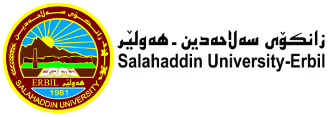 کۆى کاتژمێرەکانى نیساب : کۆى کاتژمێرەکانى سەربار : کۆى گشتى: لیستى وانە سەربارەکانى مانگى: نيسان \ 2021کۆى کاتژمێرەکانى نیساب : کۆى کاتژمێرەکانى سەربار : کۆى گشتى: 17:0018:0016:0017:0015:0016:0014:0015:0013:0014:0012:0013:0011:0012:0011:0012:0010:0011:0009:0010:00کاتژمێررۆژشەممەArch.DesignDesignیەک شەممەدوو شەممەBuilding M.سێ شەممەچوار شەممە     Arch     ArchDesignپێنج شەممەکۆىپراکتیکى و تیۆرىپراکتیکىتیۆرىبەرواررۆژکۆىپراکتیکى و تیۆرىپراکتیکىتیۆرىبەرواررۆژشەممەشەممە5511.4.2021یەک شەممە5528.3.2021یەک شەممە12.4.2021دوو شەممە29.3.2021دوو شەممە4413.4.2021سێ شەممە4430.3.2021سێ شەممەبشووبشووبشوو14.4.2021چوار شەممە31.3.2021چوار شەممە5515.4.2021پێنج شەممە551.4.2021پێنج شەممەپرۆژەپرۆژەسەرپەرشتىخوێندنى باڵاسەرپەرشتىخوێندنى باڵا14کۆى گشتى14کۆى گشتىکۆىپراکتیکى و تیۆرىپراکتیکىتیۆرىبەرواررۆژکۆىپراکتیکى و تیۆرىپراکتیکىتیۆرىبەرواررۆژشەممەشەممە5518.4.2021یەک شەممە554.4.2021یەک شەممە19.4.2021دوو شەممە5.4.2021دوو شەممە4420.4.2021سێ شەممە446.4.2021سێ شەممە21.4.2021چوار شەممە7.4.2021چوار شەممە5522.4.2021پێنج شەممە558.4.2021پێنج شەممەپرۆژەپرۆژەسەرپەرشتىخوێندنى باڵاسەرپەرشتىخوێندنى باڵا14کۆى گشتى14کۆى گشتىڕاگرسەرۆک بەشمامۆستاى وانەپ. د.نه‌ژاد احمد حسين         پ.ی.د. صلاح الدین ياسين باپیرلانه محمد حسن17:0018:0016:0017:0015:0016:0014:0015:0013:0014:0012:0013:0011:0012:0011:0012:0010:0011:0009:0010:00کاتژمێررۆژشەممەArch.DesignDesignیەک شەممەدوو شەممەBuilding M.سێ شەممەچوار شەممەArch.Arch.Designپێنج شەممەکۆىپراکتیکى و تیۆرىپراکتیکىتیۆرىبەرواررۆژکۆىپراکتیکى و تیۆرىپراکتیکىتیۆرىبەرواررۆژشەممەشەممەیەک شەممە5525.4.2021یەک شەممەدوو شەممە26.4.2021دوو شەممەسێ شەممە4427.4.2021سێ شەممەچوار شەممە28.4.2021چوار شەممەپێنج شەممە5529.4. 2021پێنج شەممەپرۆژەپرۆژەسەرپەرشتىخوێندنى باڵاسەرپەرشتىخوێندنى باڵاکۆى گشتى14کۆى گشتىکۆىپراکتیکى و تیۆرىپراکتیکىتیۆرىبەرواررۆژکۆىپراکتیکى و تیۆرىپراکتیکىتیۆرىبەرواررۆژشەممەشەممەیەک شەممەیەک شەممەدوو شەممەدوو شەممەسێ شەممەسێ شەممەچوار شەممەچوار شەممەپێنج شەممەپێنج شەممەپرۆژەپرۆژەسەرپەرشتىخوێندنى باڵاسەرپەرشتىخوێندنى باڵاکۆى گشتىکۆى گشتىڕاگرسەرۆک بەشمامۆستاى وانەپ. د.نه‌ژاد احمد حسين         پ.ی.د. صلاح الدین ياسين باپیرلانه محمد حسن